2017 Review PackScienceGrade 9Chapter 1 ReviewMatterAtom: _________________________________________________________________________Molecule: _____________________________________________________________________MixturesHeterogeneous _________________________________________________________________Homogeneous_______________________________________________________________Colloid________________________________________________________________________Solution___________________________________________________________________________________________+ ________________________= solutionWhich part of a solution is usually a solid _____________________________Which part of a solution is usually a liquid  ______________________________Concentration				M				C		VWhat are the Equations for these?c=m=v=Name the simple Unitsc=m=v=750 ml = ________L2569 ml = __________L0.035L = _________mL83L = ______________mL14.2 g of potassium chloride, KCl, dissolved in 450 mL of solution31.5 g of calcium nitrate, Ca(NO3)2, give a concentration of 0.175 g/ml.  What is the volume in L?What is the mass of potassium permanganate, KMnO4, dissolved in 60 mL of a 0.028 g/ml solution?Characteristic Physical properties= ________________________________________________ examples of:Characteristic chemical properties:_________________________________________________examples of:SynthesisA + B  ABExamples: C + O2  CO2		 2H2 + O2  2H20DecompositionAB  A + BExamples: CO2   C + O2		2H20  2H2 + O2Chapter 2 ReviewWhat is energy______________________________________________________________________________Energy transformation: ______________________________________________________________________Energy transfer: ____________________________________________________________________________Forms of Energy1.2.3.4.Chemical changes and energy required1.2.3.4.Chapter 3 ReviewWhat is a fluid____________________________________________________________________Compressible fluid_________________________________________________________________What fluid state is compressible?__________________________________________________________Why is it compressible?_____________________________________________________________Draw the particles of a compressible fluid before and after pressure is appliedHow pressure exerted by compressible fluid= __________________________________________________How can pressure change?1.2.3.One system of the human body that deals with compressible fluids____________________________Incompressible fluid_________________________________________________________________What fluid state is incompressible?__________________________________________________________Why is it incompressible?_____________________________________________________________Draw the particles of a incompressible fluid before and after pressure is appliedHow pressure exerted by incompressible fluid1.2.One system of the human body that deals with incompressible fluids____________________________Pressure ______________________________________________________________________________force __________________________________________________________________________________surface area ______________________________________________________________________________Which box applies more pressure to the floor that it is on, and why?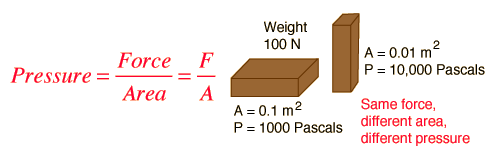 Explain why the truck will cause more road damage than the carHow are their designs different enough to compensate for the road damage?Chapter 4 ReviewWhat is a wave____________________________________________________________________waves based on how they propagate1.2. Label the parts: 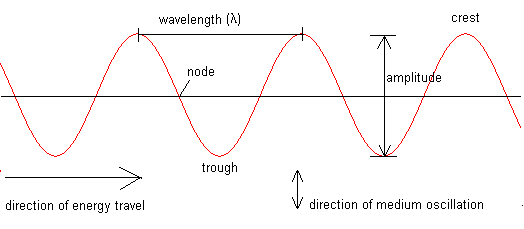 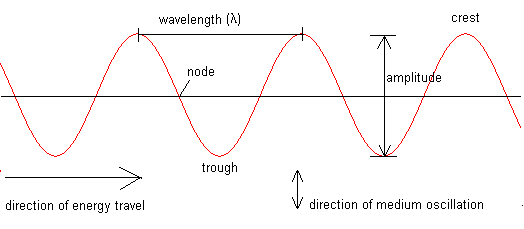 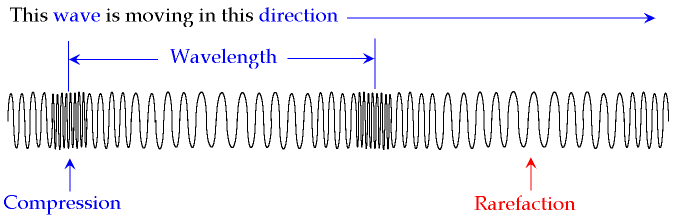 Amplitude: _______________________________________________________________________________where in transverse wave=__________________________________________________where in longitudinal wave= _______________________________________________unit of measure _______________________________________________corresponds to ______________________________ in soundwavelength : ______________________________________________________________________________where in transverse wave=__________________________________________________where in longitudinal wave= _______________________________________________unit of measure _______________________________________________frequency: ____________________________________________________________________________unit of measure _______________________________________________corresponds to ______________________________ in soundtypes of waves1.2.Difference between the two types of waves?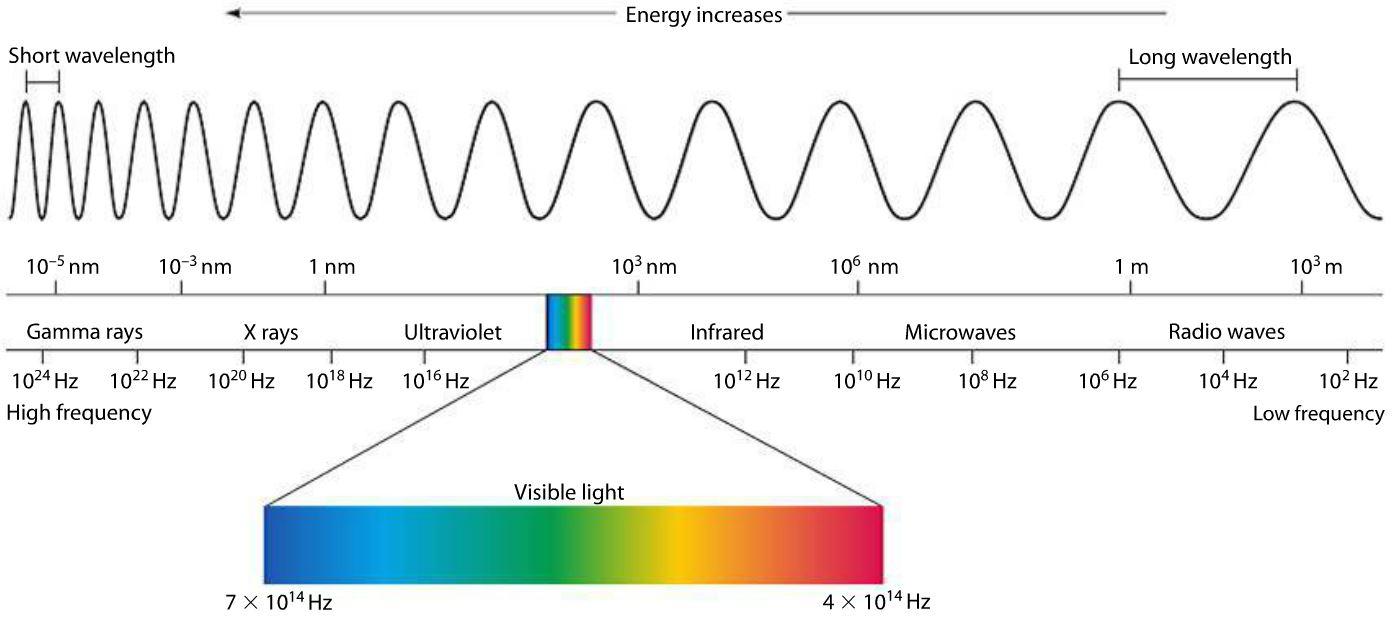 Sound:explain why there is no sound in spaceExplain what happens when a person sings, and then you hear itperson singing:you hearing:Lens:Converging lens do what to light: _____________________________________________________Shape of lens___________________________________________________Image produced ___________________________________________________________________________Used to correct (eye sight problem) ____________________________________________________________Draw in the light path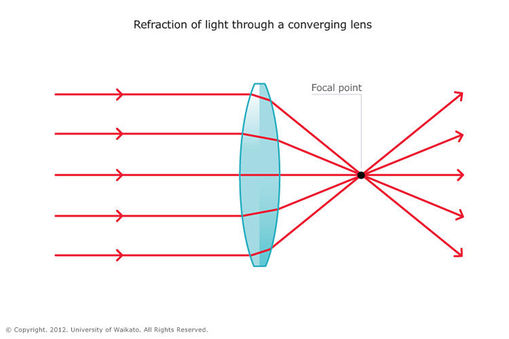 Diverging lens do what to light: _____________________________________________________Shape of lens___________________________________________________Image produced ___________________________________________________________________________Used to correct (eye sight problem) ____________________________________________________________Symboldraw the light path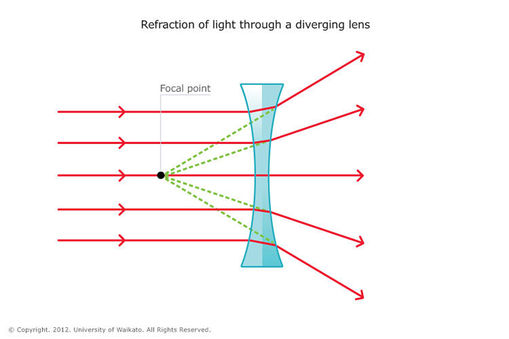 Chapter 5 reviewWhy do cells divide? _____________________________________________________________________How many chromosome do humans have?_______________  how many pairs?__________________The 23rd pair is the sex chromosome.  What is male?______________  what is female?_______________ What is mitosis? ____________________________________________________________________How many daughter cells produced? ___________________________________________________# Chromosomes in parent cell? ____________  # chromosomes in each daughter cell________________ What is mieosis?____________________________________________________________________How many daughter cells produced? ___________________________________________________# Chromosomes in parent cell? ____________  # chromosomes in each daughter cell________________What is a tissue?________________________________________________________________________Examples of tissues _____________________________________________________________________What is an organ?______________________________________________________________________Examples of organs _____________________________________________________________________ What is a system? _______________________________________________________________________ Examples of systems ______________________________________________________________________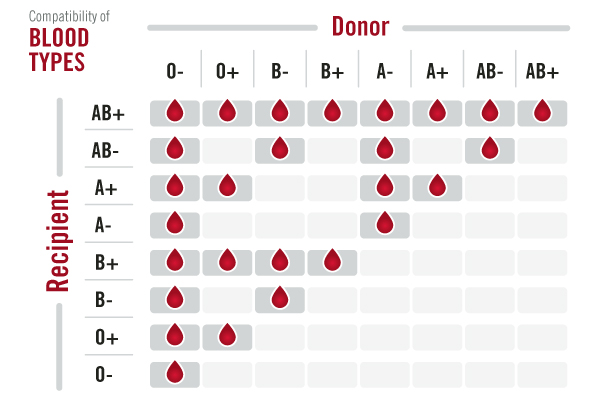 Hormones in Males and FemalesOogenesis is _____________________________________________________________________________Oogenesis creates _______________________Spermatogenesis is ________________________________________________________________________Spermatogenesis creates __________________Chapter 6 reviewNutritionWhat happens to the body if kj/ calorie intake is higher than kj/calorie expenditure? _____________________ What happens to the body if kj/ calorie intake is same as kj/calorie expenditure? ________________________ What happens to the body if kj/ calorie intake is lower than kj/calorie expenditure? _____________________  What type of food(s) would be best…Before physical activity ________________________________________________________________To give you a quick boost of energy  _____________________________________________________If you are thirsty _____________________________________________________________________ Canada’s food guide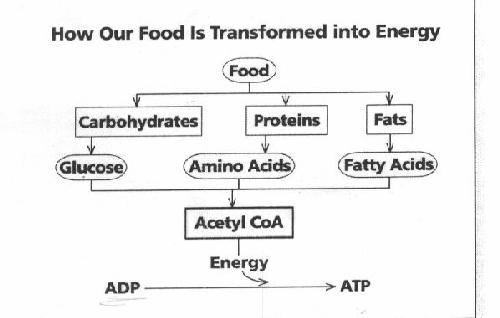 Digestive systemFunctions of the digestive system:1.2. 4 steps of digestion and what happens at each step:1.2.3.4.What is the muscle movement called that moves food from the mouth to the stomach? ______________________What is the fancy word for swallowing?_______________________________________________________________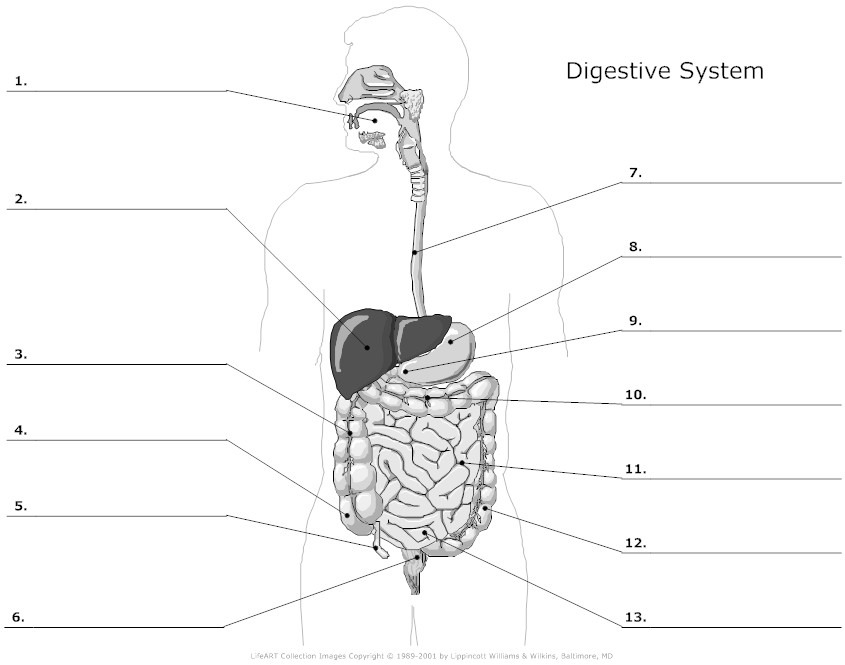 What is mechanical transformation?______________________________________________________________________________________________________________________________________________________________________What is chemical transformation?______________________________________________________________________  __________________________________________________________________________________________________ If you ate a 100% beef hamburger on a bun with cheese, bacon and tomato, where would it all get digested mechanically and chemically?Mouth- Stomach-Small intestines- Large intestines-RespirationWhy do we need respiration?__________________________________________________________________________ Air is a _____________________________________ fluid which means ______________________________________ _________________________________________________________________________________________________ 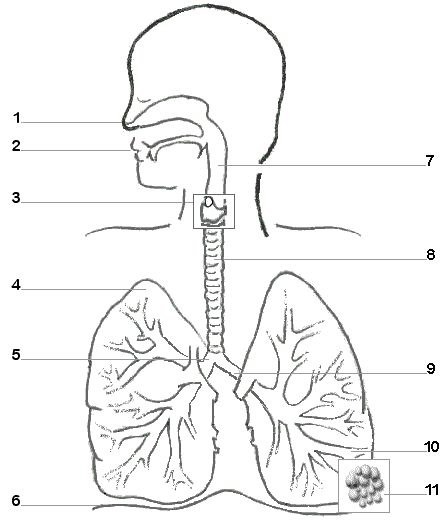 Where does the gas exchange happen in the lungs?______________________________________________ Which gas is inhaled to be used by the body?_____________________________________________________Which gas is exhaled by the body?______________________________________________________________Where is the concentration of oxygen (O2) highest on an inhale? ______________________lowest ? _______________Where is the concentration of carbon dioxide (CO2) highest on an inhale? _______________lowest ? _______________Blood and Circulation% of blood plasma __________________________ % formed elements ______________________________ Cardiovascular system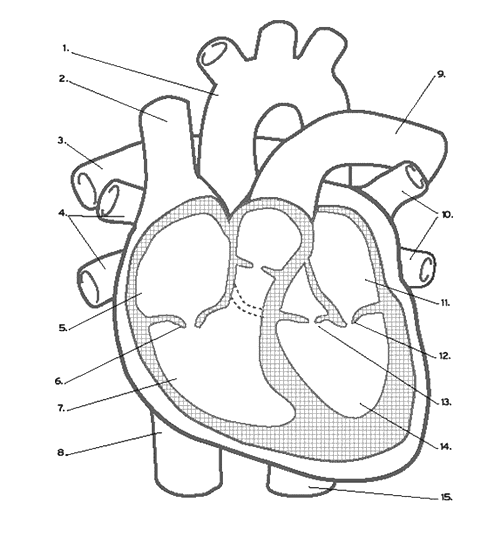 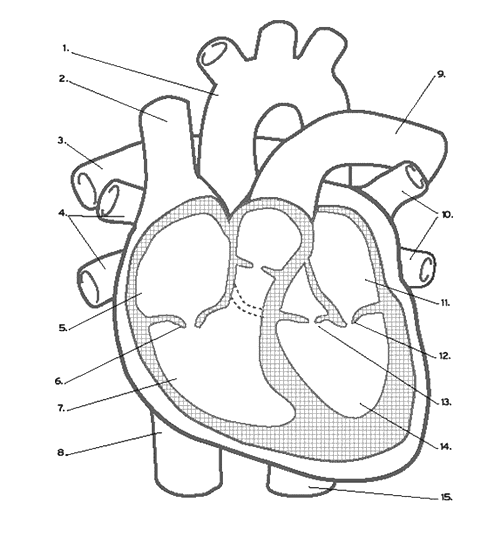 Circulation routes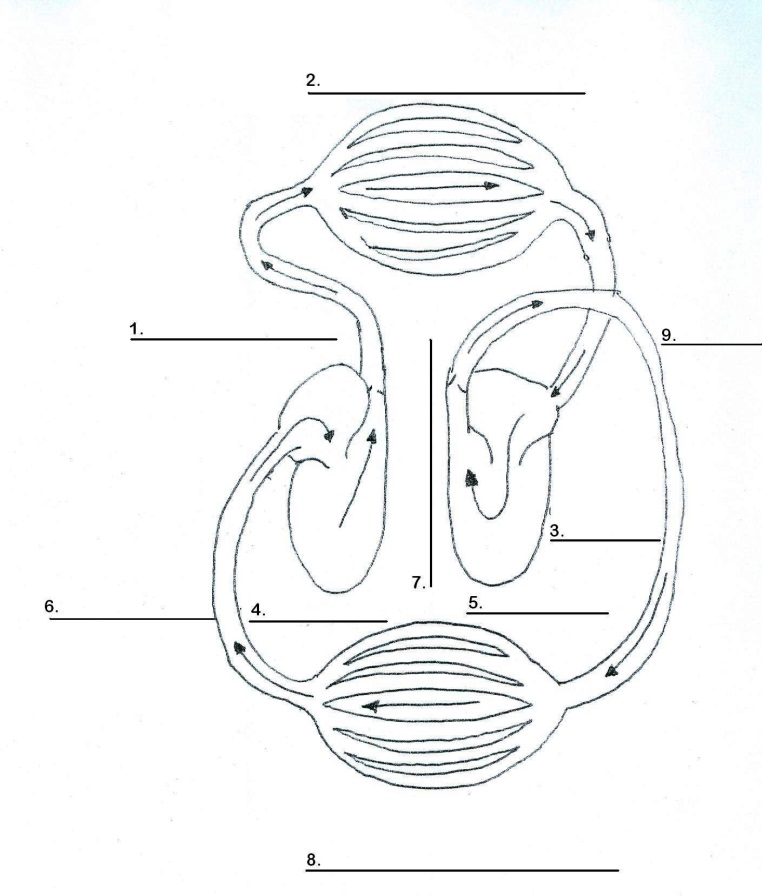 Fill and colour in the “artist rendition” of the different circulatory routes that the blood takes. red= oxygenated blood, blue= deoxygenated blood.Function of the lymphatic system: ________________________________________________________________________________________________________________________________________________________Function of the excretory system: ________________________________________________________________________________________________________________________________________________________Chapter 7 reviewOrder that the nervous system deals with stimuli1.2.3.4.Name of the nerve cell______________________________________What is a nerve impulse? _________________________________________What is a synapse? ___________________________________________What are sensory receptors? ____________________________________________________________________What are sensory nerves?________________________________________________________________________ What are motor nerves?__________________________________________________________________________5 functions of the cerebrum1.2.3.4.5.What does the cerebellum do?_________________________________________________________________________ What does the brain stem do? _________________________________________________________________________What does the spinal cord do? _________________________________________________________________________Describe a reflex arc/path ____________________________________________________________________________ _________________________________________________________________________________________________ 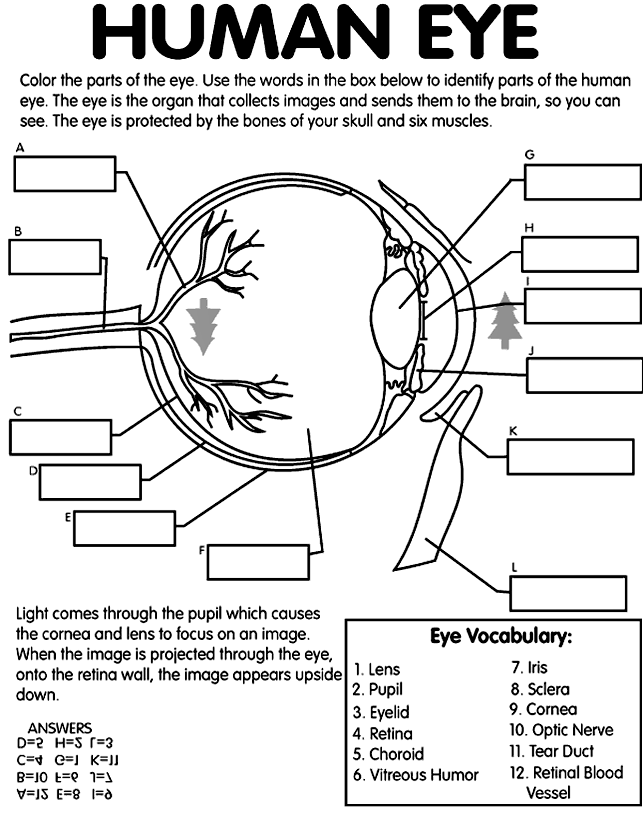 What is Myopia (nearsightedness)? _______________________ ____________________________________________________  What lens corrects it? __________________________________What is Hyperopia (farsightedness)? ______________________ ____________________________________________________ What lens corrects it? ________________________________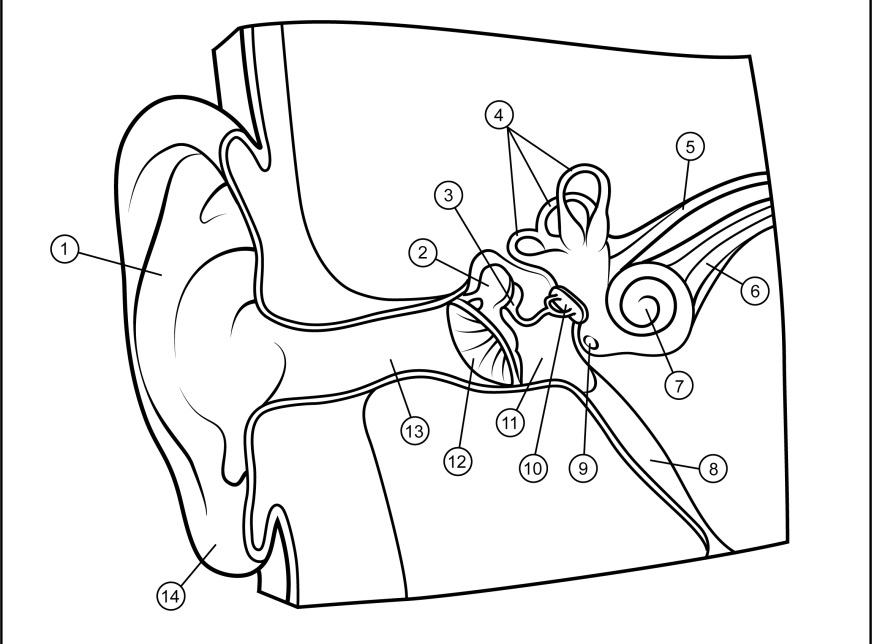 What is sound? ___________________________________________ Other than hearing, what else does the ear do? ___________________________________________What is a bone?_____________________________________________________________________________________5 functions of bones 1.2.3.4.5.Functions of jointsName the movements of the following joints.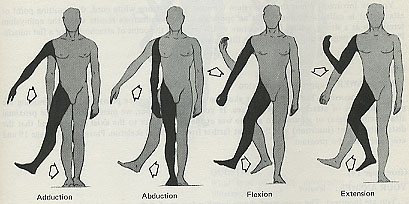 Biotechnology – PasteurizationPasteurization is: _______________________________________________________________Main reasons for pasteurization1. 2.3.Benefits:Concerns:Earth – Favourable conditions for the emergence of lifeThe conditions essential for the emergence of life on earth are: ______________________________________________________________________________________________________Geological time scale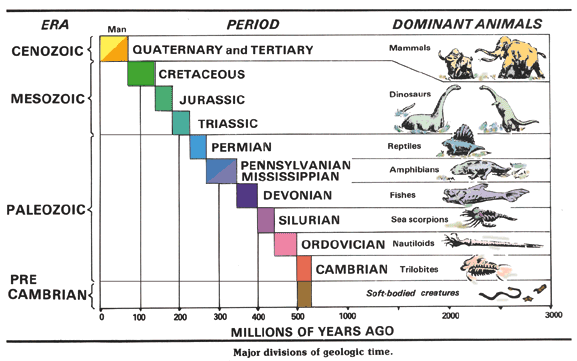 Technology reviewWhat is technology? _____________________________________________________________________Identify the following lines:Label the isometric projection Label the top, side and front views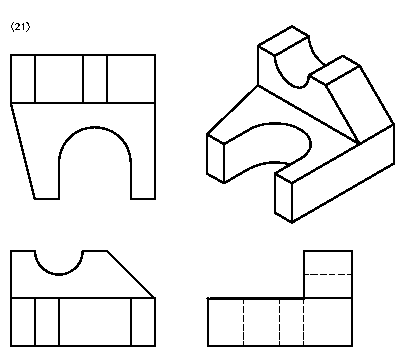 Draw a roational force arrowdraw a translational force arrowDraw a rotational motion arrowdraw a bi-directional translation motion arrowWhat is raw material?_______________________________________________________________________What is material? ________________________________________________________________________What is equipment? _______________________________________________________________________What is a mechanical property? ________________________________________________________________ 6 kinds of mechanical properties of materials1.2.3.4.5.6.Why is wood used to build things? _____________________________________________________________ __________________________________________________________________________________________What is a metal? __________________________________________________________________________ What is an alloy? _________________________________________________________________________What are components? ____________________________________________________________________What is a basic mechanical function? _________________________________________________________What is guiding? __________________________________________________________________________What are the two kinds of guiding?1.2. Complex mechanical functionswhat is a system? _____________________________________________________________what is the driver? ___________________________________________________________what is the driven?___________________________________________________________________what is an intermediate component?______________________________________________________What is motion transmission? _____________________________________________________________How can you get a speed change in a wheel or pulley system?________________________________________How would you slow down a system? ___________________________________________________________How would you speed up a system? ____________________________________________________________ How can you get a speed change in a gear system?________________________________________________How would slow down a system? ______________________________________________________________How would you speed up a system? ____________________________________________________________What is motion transformation? _______________________________________________________________Transmission of motionExample: Gear train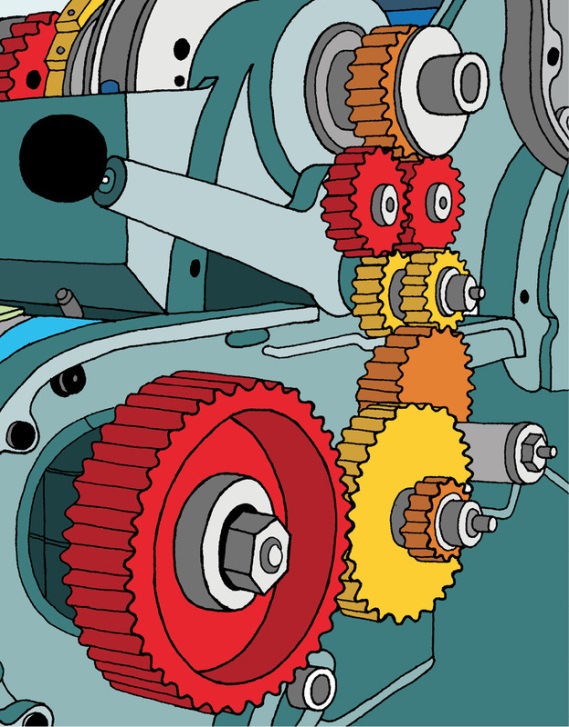 Transformation of motion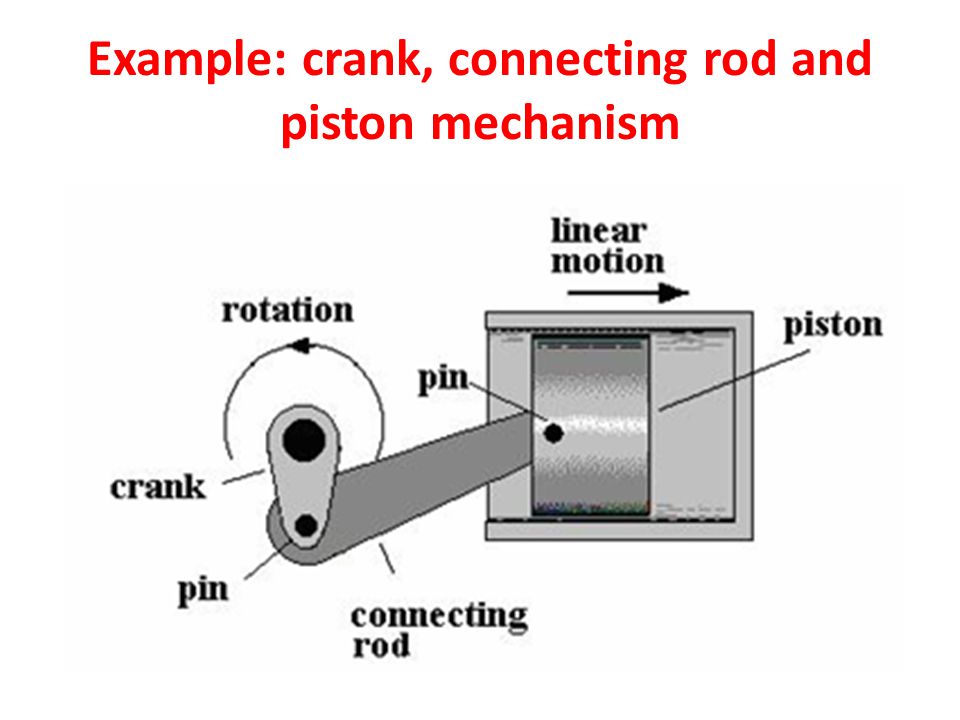 Concentration Exercises1.  What is the concentration of a 365 ml solution containing 19 g of solute?2.  If 55 g of magnesium chloride is dissolved in 197 ml of alcohol, what is the concentration in g/L?4.  What mass of solute is needed to prepare a 250 ml of a 35 g/L solution?5.  How many ml of solution is needed to dissolve 33 g of solute if the concentration of the solution is 52 g/L?6.  A student is told to prepare 100 ml of a 77 g/L solution.  How much mass will she need?7.  22 g of NaCl dissolves in 60 ml of water at 22 degrees Celsius.  What is thesolubility of the salt?Result to pressureForce increasesForce decreasesSurface area increasesSurface area decreasesNameFunctionWomenHormones that trigger pubertySex hormonesMenHormones that trigger pubertySex hormonesNutrientDescriptionfunctionFood sourceFood group# servings for YOUFood exampleType of mechanical transformationwhereWhat happensDigestive glandSecretes (makes)Where?Targets which nutrient?StructureWhere?functionbronchiolealveoliBlood componentdescribefunctionBlood vesseldescriptionWhat carries?directionStructure of eyedescribestructuredescribeOuter earOuter earMiddle earMiddle earMiddle earInner earInner earType of muscledescribewhereConditionDetailsMotion Transmission systemadvantagedisadvantageMotion Transformation systemAdvantageDisadvantage